Паспорт на виріб і обладнання ГОСТПаспорт на виріб (обладнання) - це підтип технічної документації, в якій відображаються всі відомості про виріб, умови його експлуатації, а також значення технічних характеристик і параметрів. Документ такого типу видається на кожну одиницю продукції, що випускається. Він супроводжує продукт протягом усього терміну його служби, поки виріб або обладнання не прийде в непридатність. Як тільки настає момент поломки, яку неможливо усунути або відремонтувати, паспорт виробу, як і він сам, утилізують. Якщо мова йде про супровідні документи на військову техніку, або, наприклад, авіацію, то паспорт знищується в разі списання товару.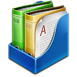 Згідно ГОСТ 2.601-2019 паспорт є обов'язковим документом для машинобудівної та приладобудівної продукції.Даний вид документа може містити в своєму змісті такі розділи: технічні дані виробу,його комплектність ,споживані продуктом ресурси,періоду експлуатаціїТакож технічний паспорт на продукт повинен містити дані про термін придатності, консервації, упаковці, корисну інформацію про експлуатацію, її особливості, в тому числі інформацію про те, як правильно утилізувати продукт.Навіщо потрібен паспорт?Паспорт, виданий на товар, входить в стандартний пакет супровідної документації. Вона необхідна для сертифікації продукту, що випускається продавцем, для якого і видається. Також в паспорті робляться позначки про проведені з товаром маніпуляціях (ремонт, консервація і т.д.).У відповідних органах сертифікації документ дає всі необхідні відомості про товар, його властивості, технічні характеристики і т.д. За цією інформацією продавець отримує сертифікат і дозвіл на реалізацію товару.Часто паспорти необхідні для обліку техніки, що знаходиться на балансі підприємства.Хто повинен розробляти паспорт товару?Згідно з вимогами ГОСТу, обов'язок по розробці паспорта на товар покладається на виробника.У країнах ЄС, наприклад, відсутня практика розробки паспортів на продукцію, тому паспорти на продукцію іноземного виробництва часто розробляються постачальниками обладнання.Паспорт підписується уповноваженим працівником виробника і засвідчується печаткою.На який термін розробляється паспорт?Паспорт не має терміну дії, розробляється з моменту виробництва продукту і «супроводжує» виріб на весь період його експлуатації.ВИМОГИ ГОСТу
Стандарт встановлює наступну структуру паспорта товару:Основні відомості про продукт і технічні данітермін служби і зберігання, ресурси і гарантії виробника (постачальника);повнота;консервація;пакувальний сертифікат;акт прийому-передачі;переміщення продукту в роботі (при необхідності);Експлуатаційні та складські примітки (при необхідності)облік роботи над бюлетенями та інструкціями та ремонтом (при необхідності);інформація про особливості утилізації виробу;спеціальні позначки.Допускається об'єднання, виключення, додавання розділів в структуру паспорта.Правила оформлення  та ГОСТиЕксплуатаційні документи, які відносяться до виду технічної документації, повинні бути складені відповідно до ГОСТ 2.601-2019, де описані всі вимоги і норми написання паспорта. Згідно з цим ГОСТом, паспорт не містить даних про конструкцію, тому що в цьому випадку інформація представлена в стислих обсягах.Оформлення, якому повинен відповідати паспорт на виріб і обладнання, оголошується в ГОСТ 2.105-95. Різні відомості про дорогоцінні метали, кольорові метали, їх сплави, які можуть входити в виріб, описані в інструкціях з експлуатації, паспорті, бланку або в етикетці.Правила внесення цих даних в документацію описані ГОСТ 1639-2009 і ГОСТ 2.608-78. Якщо паспорт на товар надається в електронному вигляді, то реєстрація здійснюється по ГОСТ 2.610-2019.